Bushy Park Science Fair 2022 Registration form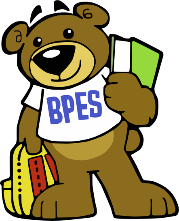 All students in Pre-K to 5th grade are encouraged to participate by conducting their own science experiment at home and displaying their results proudly at the BPES Science Fair. All boards are due by April 20th and should be brought to the cafeteria for display and judging. Name of student ___________________________Grade _______ Teacher’s Name _______________Other Student on the Project _________________Grade _______ Teacher’s Name _______________Name of your Project _______________________Type of Project:Experiment 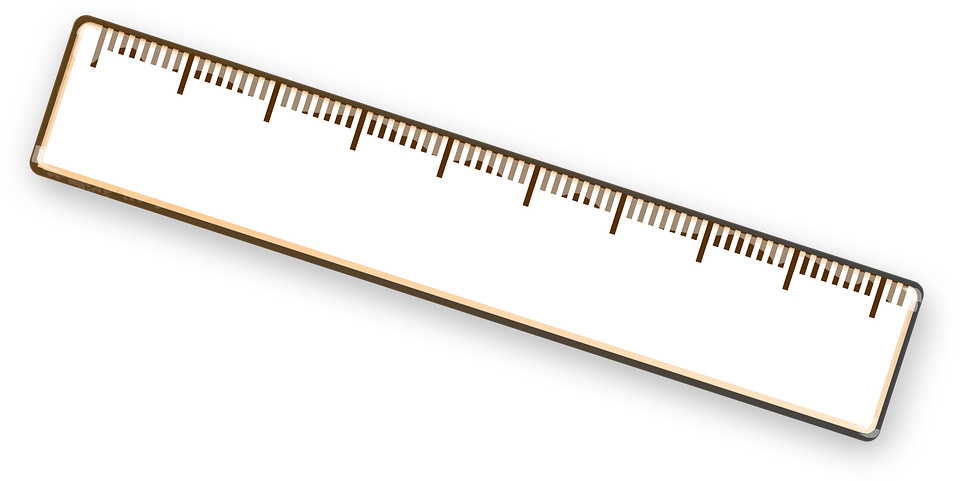 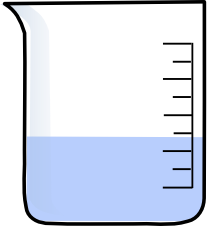 ModelObservationCollectionIntervention I don’t knowFor more information: https://www.bushyparkpta.org/science-fairTo register online via QR code: 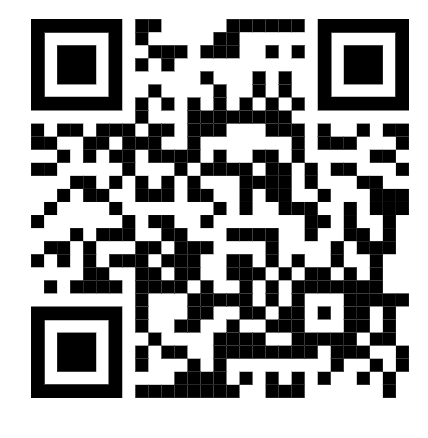 